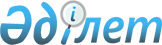 Об утверждении Инструкции по расчету ставки прибыли на регулируемую базу задействованных активов на услуги телекоммуникаций, отнесенных к сферам естественных монополий
					
			Утративший силу
			
			
		
					Приказ и.о. Председателя Агентства Республики Казахстан по регулированию естественных монополий от 31 декабря 2004 года N 519-ОД. Зарегистрирован в Министерстве юстиции Республики Казахстан 2 февраля 2005 года N 3418. Утратил силу приказом Председателя Агентства Республики Казахстан по регулированию естественных монополий от 16 апреля 2013 года № 117-ОД. Утратил силу приказом Министра национальной экономики Республики Казахстан от 22 мая 2020 года № 42.
      Об утверждении Инструкции по расчету ставки прибыли на регулируемую базу задействованных активов на услуги телекоммуникаций, отнесенных к сферам естественных монополий
      Снока. Утратил силу приказом Министра национальной экономики РК от 22.05.2020 № 42 (вводится в действие по истечении десяти календарных дней после дня его первого официального опубликования).
      В соответствии с Законом Республики Казахстан "О естественных монополиях", подпунктом 1) пункта 18 Положения об Агентстве Республики Казахстан по регулированию естественных монополий, утвержденного постановлением Правительства Республики Казахстан от 28 октября 2004 года № 1109, ПРИКАЗЫВАЮ: 
      1. Утвердить прилагаемую Инструкцию по расчету ставки прибыли на регулируемую базу задействованных активов на услуги телекоммуникаций, отнесенных к сферам естественных монополий. 
      2. Департаменту по регулированию и контролю в сфере телекоммуникаций и аэронавигации (Алиев И. Ш.) обеспечить в установленном законодательством порядке государственную регистрацию настоящего приказа в Министерстве юстиции Республики Казахстан. 
      3. Департаменту административной работы и анализа Агентства Республики Казахстан по регулированию естественных монополий (Досмагамбет Е. М.) после государственной регистрации настоящего приказа:
      1) обеспечить в установленном законодательством порядке его опубликование в официальных средствах массовой информации; 
      2) довести его до сведения структурных подразделений и территориальных органов Агентства Республики Казахстан по регулированию естественных монополий, акционерных обществ "Казахтелеком", "Транстелеком" и республиканского государственного предприятия "Казаэронавигация". 
      4. Контроль за исполнением настоящего приказа возложить на заместителя Председателя Агентства Республики Казахстан по регулированию естественных монополий Нефедова А. П. 
      5. Настоящий приказ вступает в силу со дня его государственной регистрации. 
      dСогласован: 
      И. о. Председателя 
      Агентства Республики Казахстан 
      по информатизации и связи 
      13 января 2005 г. 
      Утверждена               
      приказом и.о. Председателя Агентства 
      Республики Казахстан по       
      регулированию естественных монополий 
      от 31 декабря 2004 года N 519-ОД 
      Инструкция
      по расчету ставки прибыли на регулируемую базу
      задействованных активов на услуги телекоммуникаций, 
      отнесенных к сферам естественных монополий
      1. Общие положения
      1. Настоящая Инструкция по расчету ставки прибыли на регулируемую базу задействованных активов на услуги телекоммуникаций, отнесенных к сферам естественных монополий (далее - Инструкция) разработана в соответствии с законами Республики Казахстан "О естественных монополиях" и "О связи", Программой совершенствования тарифной политики субъектов естественных монополий на 2002-2004 годы, утвержденной постановлением Правительства Республики Казахстан от 15 октября 2002 года № 1126, и иными нормативными правовыми актами Республики Казахстан. 
      2. Инструкция детализирует порядок расчета ставки прибыли (чистого дохода) на регулируемую базу задействованных активов, входящую в состав тарифов (цен, ставок сбора) на услуги телекоммуникаций при условии отсутствия конкурентного оператора связи по причине технологической невозможности либо экономической нецелесообразности предоставления данных видов услуг, за исключением универсальных услуг телекоммуникаций, и услуги по предоставлению в имущественный найм (аренду) или пользование кабельной канализации и иных основных средств, технологически связанных с присоединением сетей телекоммуникаций к сети телекоммуникаций общего пользования. 
      3. Инструкция разработана в целях обоснованного расчета и возможности получения прибыли, обеспечивающей эффективное функционирование оператора связи. 
      4. Основные понятия, применяемые в настоящей Инструкции: 
      допустимый уровень прибыли - прибыль (чистый доход после налогообложения), входящая в состав тарифа (цены, ставки сбора), которую субъект естественной монополии имеет право получить для эффективного функционирования и улучшения качества реализуемых услуг (работ, товаров) для потребителей; 
      компетентный орган - центральный государственный орган, уполномоченным на реализацию государственной политики в области информатизации и связи; 
      оператор связи - субъект естественной монополии, осуществляющий деятельность по предоставлению регулируемых услуг телекоммуникаций; 
      отчетный период - финансовый год, предшествующий дате подачи заявки на утверждение (изменения) проекта тарифа (цены, ставки сбора) и (или) дате представления проекта тарифной сметы оператора связи; 
      постоянные затраты - текущие затраты оператора связи, которые носят неизменный характер и не зависят от объема его производственной и сбытовой деятельности; 
      регулируемая база задействованных активов - стоимость активов, находящихся в собственности или на иных законных основаниях, отражаемых в бухгалтерском балансе оператора связи и используемых при производстве и (или) предоставлении регулируемых услуг телекоммуникаций;
      собственный капитал - капитал, принадлежащий участникам или акционерам оператора связи, состоящий из числа долей или акций, а также включающий накопленную нераспределенную прибыль и резервный капитал, дополнительно оплаченный и дополнительно неоплаченный капитал; 
      ставка прибыли на регулируемую базу задействованных активов - норма операционной прибыли, соответствующая стоимости капитала оператора связи; 
      стоимость капитала - величина, характеризующая ставку вознаграждения на заемные и собственные средства, отражающая инвестиционные и иные риски, связанные с осуществлением деятельности, отнесенной к сферам естественных монополий; 
      регулируемые услуги телекоммуникаций - услуги телекоммуникаций при условии отсутствия конкурентного оператора связи по причине технологической невозможности либо экономической нецелесообразности предоставления данных видов услуг, за исключением универсальных услуг телекоммуникаций, и (или) по предоставлению в имущественный найм (аренду) или пользование кабельной канализации и иных основных средств, технологически связанных с присоединением сетей телекоммуникаций к сети телекоммуникаций общего пользования; 
      уполномоченный орган - государственный орган, осуществляющий контроль и регулирование деятельности в сферах естественных монополий. 
      Иные понятия и термины, используемые в настоящей Инструкции, применяются в соответствии с законодательством Республики Казахстан. 
      2. Расчет ставки прибыли на регулируемую базу активов
      5. Ставка прибыли на регулируемую базу задействованных активов оператора связи определяется с помощью метода средневзвешенной стоимости капитала по формуле: 
               r e * W e + r d * W d 
           d = ----------------,  где: 
                   W e  +   W d 
      d - ставка прибыли; 
      W e - собственный капитал, тенге; 
      W d - заемный капитал, тенге; 
      r e - стоимость собственного капитала; 
      r d - стоимость заемного капитала. 
      6. Стоимость собственного капитала оператора связи определяется суммированием премий за существующие риски для данного вида деятельности по формуле: 
      r e = r f   +   RP ,  где: 
      r f - безрисковая ставка; 
      RP - премия за риски. 
      7. Безрисковая ставка принимается равной текущей доходности еврооблигации Республики Казахстан или облигаций того же срока обращения, выпущенные странами с кредитным рейтингом, аналогичным рейтингу Республики Казахстан, определяемой на основании данных Национального Банка Республики Казахстан на дату подачи заявки на утверждение тарифа (цены, ставки сбора) или на дату принятия решения об утверждении тарифа (цены, ставки сбора) по инициативе уполномоченного органа. 
      8. Премия за риски определяется суммой характерных для отрасли телекоммуникации рисков по формуле: 
      RP = rp tech   +   rs + rp or , где: 
      rp tech - уровень дополнительного дохода (премии) для покрытия потери дохода из-за технологических аварий, %; 
      rs - премия за специфические риски, характерные для сферы телекоммуникации, %; 
      rp or - уровень дополнительного дохода (премии) для покрытия потери дохода, вызванной снижением выручки от реализации услуг, %. 
      9. Уровень дополнительного дохода (премии) для покрытия потери дохода из-за технологических аварий, произошедших по причинам, не зависящим от производственной компетентности оператора связи, отражает степень подверженности отрасли телекоммуникации "форс-мажорным" рискам, которые могут привести к потере предусмотренного дохода, основных средств и товарно-материальных запасов. Расчет данного показателя производится на основе информации по соответствующим потерям и величине собственного капитала за соответствующий период, устанавливаемый уполномоченным органом по формуле: 
      1    3     Tech j 
           rp tech =  ___ \    _____ 
                     3   /__    C j e 
                         j=1 
      Tech j - величина потерь в результате стихийных бедствий и других "форс-мажорных" обстоятельств, приведших к потере предусмотренного дохода и части активов субъекта за j-ый год из последних трех законченных лет;
      C j e - величина собственного капитала субъекта на конец j-го года из последних трех лет.
      10. Премия за специфические риски, характерные для сферы телекоммуникации, отражает дополнительные риски, связанные с вложением инвестиций в сферу телекоммуникации. Основными факторами, определяющими величину премии за специфические риски сферы телекоммуникации, являются: 
      1) перспективы развития сферы телекоммуникации; 
      2) эффективность государственного регулирования сферы телекоммуникации; 
      3) состояние основных средств оператора связи.
      11. Для объективной оценки специфических рисков, характерных для сферы телекоммуникации, используется алгоритм, который учитывает основные факторы специфических рисков согласно приложению к настоящей Инструкции. Специфические риски сферы телекоммуникации оцениваются компетентным органом или независимым экспертом, окончательное решение о размерах премии за специфические риски принимается уполномоченным органом. 
      12. Уровень дополнительного дохода (премии) для покрытия потери дохода, вызванной снижением выручки от реализации услуг, определяется по формуле: 
                    P * /\ l 
            rp op   =   ---------, где: 
                       C e   
      P - прогнозная величина операционной прибыли за текущий период без учета вероятности снижения объема услуг; 
      /\ l - уровень возможного падения операционной прибыли; 
      C e - средняя величина собственного капитала за текущий период. 
      13. Прогнозная величина прибыли за текущий период без учета вероятности снижения объема услуг определяется по формуле: 
      P = (r f +  rp tech   + rs) * A , где: 
      A - остаточная стоимость задействованных активов на конец последнего отчетного периода. 
      14. Уровень возможного падения операционной прибыли оператора связи определяется на основе уровня возможного падения прогнозируемого объема с определенной вероятностью и сложившегося на предприятии операционного левереджа по формуле: 
      /\ l = /\ v * l op  , где: 
      /\ v - уровень возможного падения прогнозируемого объема доходов; 
      l op - операционный левередж. 
      15. Уровень возможного падения прогнозируемого объема доходов оператора связи рассчитывается по формуле: 
                            _______ 
                      1    | 3   
           /\ v =  -----   | \    (M - X i ) 2    , где: 
                     4M  \/  /__   
                             i=0 
      X i принимает значения X 0 , X 1 , X 2 , X 3 ; 
      X 0 - прогнозируемый объем услуг на текущий период; 
      X 1 , X 2 , X 3 - объемы услуг за последние три отчетных периода соответственно; 
      М - средний объем услуг за последние три отчетных периода и текущий период. 
      16. Средний объем услуг за последние три отчетных периода, и текущий период определяется по формуле: 
      1   3 
           М =  ___  \    X i    
                  4  /_    
                     i=0 
      17. Операционный левередж определяет, на сколько изменится операционная прибыль оператора связи при изменении его валового дохода на 1% и рассчитывается по формуле: 
      Z f + P 
           l op = _______, где: 
      P - прогнозная величина операционной прибыли за текущий период без учета вероятности снижения объема услуг; 
      Z f - прогнозная величина постоянных затрат на текущий период. 
      18. Прогнозная величина постоянных затрат на текущий период определятся уполномоченным органом на основе рассмотрения материалов заявки на утверждение тарифа (цены, ставки сбора) оператора связи с учетом требования особого порядка формирования затрат, утвержденного уполномоченным органом. 
      19. Средняя величина собственного капитала оператора связи на текущий период определяется по формуле: 
      1   3 
            C e = C ek + __ \   (C i ek - C i eн ) , где: 
                         3 /__    
                           i=1 
      C ek - стоимость собственного капитала на конец последнего отчетного периода; 
      C i ek - стоимость собственного капитала на конец i-го отчетного периода из последних трех отчетных периодов; 
      C i eн - стоимость собственного капитала на начало i-го отчетного периода из последних трех отчетных периодов. 
      20. Оценка стоимости заемных средств производится методом предварительной поэлементной и последующей обобщающей оценки в виде средневзвешенной величины по формуле: 
      r d = r dk * W dk + r do * (1 - W dk ) , где: 
      r dk - стоимость банковских и иных кредитов на конец последнего отчетного периода, %; 
      r do - величина выплачиваемого по облигации купона или номинальной процентной ставкой облигации, %; 
      W dk - удельный вес банковских и иных кредитов в заемном капитале оператора связи за исключением кредитов на пополнение оборотных средств на конец последнего отчетного периода. 
      21. Стоимость банковских кредитов равна процентной ставке кредита или при привлечении оператором связи нескольких кредитов равна средневзвешенной стоимости данных кредитов, привлеченных и имеющихся в балансе оператора связи на конец последнего отчетного периода, и определяется по формуле: 
      1   n 
            C dk =  __  \  p i * w i *(1 - H), где: 
                    n  /__    
                       i=1 
      p i - процент, уплачиваемый кредитору по i-му кредиту; 
      H - ставка налога на прибыль; 
      n - количество кредитов; 
      w i - доля i-го кредита в общей сумме кредитов. 
      22. Величина выплачиваемого по облигации купона или номинальная процентная ставка облигации, выражаемая в процентах к ее номинальной стоимости, определяется по следующей формуле: 
                              C н - C р 
                        C н * р 2 +  --------- 
                                       t 
            r do = ( ------------------ ) * ( 1 - H) , где: 
                        C н + C р 
                      ----------- 
       2      
      р 2 - ставка дисконта; 
      C н - номинальная стоимость облигаций; 
      C р - реализационная цена облигаций; 
      t - срок займа (количество лет). 
           ___________________________________________________ 
      Приложение                  
к Инструкции по расчету       
ставки прибыли на регулируемую
базу задействованных активов   
на услуги телекоммуникаций,    
отнесенных к сферам           
естественных монополий       
           Алгоритм расчета премии за специфические риски, 
              характерные для отрасли телекоммуникации 
             Алгоритм расчета величины факторов риска 
      Алгоритм оценки специфических рисков, характерных для сферы телекоммуникации 
      Диапазоны премии за специфические риски, характерные для сферы телекоммуникации 
					© 2012. РГП на ПХВ «Институт законодательства и правовой информации Республики Казахстан» Министерства юстиции Республики Казахстан
				
И. о. Председателя  
№ 
Фактор риска 
Уровень риска 
Уровень риска 
Уровень риска 
Итоговый результат оценки 
№ 
Фактор риска 
низкий 
средний 
высокий 
Итоговый результат оценки 
1 
Перспективы развития сферы телекоммуникации 
1 
2 
3 
2 
Эффективность государственного регулирования 
1 
2 
3 
3 
Состояние основных средств субъекта сферы телекоммуникации 
1 
2 
3 
Расчетный уровень риска (средний) 
Расчетный уровень риска (средний) 
Расчетный уровень риска (средний) 
Расчетный уровень риска (средний) 
Расчетный уровень риска (средний) 
№ 
Фактор риска 
Оценка риска 
Проявления 
1 
Перспективы развития сферы деятельности телекоммуникации 
низкий 
Хорошие перспективы развития экономики, увеличение спроса, рост доходов населения; возможность роста объемов услуг, расширение базы клиентов 
1 
Перспективы развития сферы деятельности телекоммуникации 
средний 
Перспективы умеренного регионального экономического роста; ожидается стабильный спрос без существенного увеличения 
1 
Перспективы развития сферы деятельности телекоммуникации 
высокий 
Пессимистический прогноз экономического развития в стране, существование определенной вероятности спада; недостаток мощностей и практически полное отсутствие перспектив увеличения объемов услуг 
2 
Степень государственного регулирования сферы телекоммуникации 
низкий 
Достаточно гибкие механизмы тарифного регулирования (коридор цен), оперативная процедура установления тарифов (цен, ставок сбора) 
2 
Степень государственного регулирования сферы телекоммуникации 
средний 
Сравнительно умеренное регулирование. 
2 
Степень государственного регулирования сферы телекоммуникации 
высокий 
Жесткие механизмы  тарифного регулирования (фиксированные тарифы), инертная процедура установления тарифов  (цен, ставок сбора), несовершенство нормативно-правовой базы 
3 
Состояние основных средств субъекта сферы телекоммуникации 
низкий 
Износ основных средств до 30% 
3 
Состояние основных средств субъекта сферы телекоммуникации 
средний 
Износ основных средств от 30 до 60% 
3 
Состояние основных средств субъекта сферы телекоммуникации 
высокий 
Износ основных средств свыше 60% 
№ 
Уровень риска 
Расчетная оценка 
Специфические риски 
1 
Ниже среднего 
> 1 и < 1,5 
1% - 2% 
2 
Средний 
> 1,5 и < 2 
3% - 4% 
3 
Выше среднего 
> 2 и < 2,5 
5% - 6% 
4 
Высокий 
> 2,5 
7% - 8% 